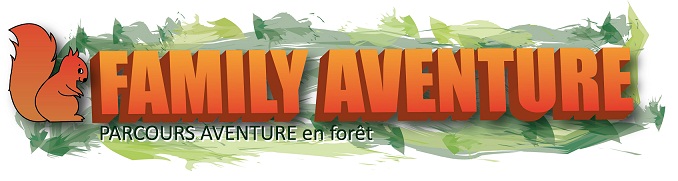 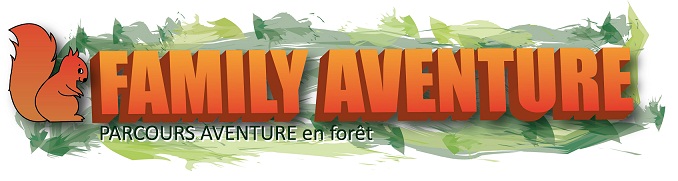 DEMANDE DE DEVIS N°2019/Nom de l’établissement :Nom du responsable de la sortie : Adresse : Code postal /ville : Tel : Mail :Date de la sortie : Heure de démarrage de l’activité : Heure de fin d’activité : Merci de compléter les champs manquants si nécessaire.    Votre réservation sera validé à la réception du devis signé « bon pour accord » accompagné d’un chèque d’acompte d’environ 30 % de la somme total, à l’adresse : Family Aventure, Lieu dit Ouillas - 43110 / Aurec sur Loire.  . Le solde sera réglé le jour de la sortie ou par mandat administratif sur simple demande d’un RIB.-La tranche tarifaire pourra être révisée sur la facture en fonction du nombre de participant le jour de votre sortie.- En cas d’annulation ou modification de l’effectif, vous devrez nous en informer au moins 24h à l’avance.-Pour des raisons de qualité d’accueil de nos clients, les groupes + 20 pers. sont admis uniquement de 10H à 16H (JUILLET ET AOUT)-Si vous venez à la journée, vous avez la possibilité de choisir un PACK proposée ci dessus (Activités à consulter sur notre site web), de faire une balade autour du parc sur le parcours de santé (2 km), d’utiliser le terrain de foot ou de volley ainsi que les jeux d’enfants ou d’organiser l’activité de votre choix sur l’aire de jeux (Gratuit).-Dans ce cas-là, vous pouvez former 2 groupes. Un premier groupe fera les parcours dans les arbres le matin pendant que le deuxième groupe pratique une autre activité. Inversion des groupes l’après-midi.Pour un encadrement optimal, nous recommandons un accompagnement des enfants sur les parcours par des adultes responsables de votre établissement à raison de :  * -Pour les enfants de 3 à 5 ans : 1 adulte pour 8 enfants (Forfait initiation en ligne de vie continue) 1H30  * -Pour les enfants de 6 à 8 ans : 1 adulte pour 10 enfants (Forfait découverte en ligne de vie continue) 2H  * -Pour les enfants de 7 à 8 ans : 1 adulte pour 6 enfants (Forfait aventure, sécurité Clic It) 3H    -Pour les jeunes de 9 à 15 ans : La surveillance au sol est suffisante. (Forfait aventure, sécurité Clic It) 3HPrévoyez une tenue de sport qui ne craigne pas d’être salie (basket et survêtement ou short), des gants pour ceux qui le désir, ainsi qu’un pull –over et une veste de pluie en cas de météo incertaine.Si acceptation du devis : Cachet de l’établissement et Mention « bon pour accord » + signature					TRANCHES D’AGES   Parcours Acrobatiques                      Tranches Tarifaires15 à 19 pers   20 à 39 pers    40 et +NBR DE PERS.TOTAL TTC*Forfait initiation dès 3 ans (3 parcours verts) 1h30     9€              8€             7€*Forfait découverte dès 4 ans (6 parcours verts et bleus) 2h    13€             12€           11€ Forfait aventure 16 et + (13 parcours) 3H    19€             18€           17€ Forfait aventure 9-15 ANS (13 parcours) 3H    16€             15€           14€*Forfait aventure  7-8 ANS (13 parcours) 3H    14€             13€           12€Packs groupesParcours + Activités Tarif unique    15 à 39 pers                  40 pers et +PACK  LIBERTÉ dès 4 ans (3h)20€                   19€PACK INTÉGRAL dès 7 ans (4h)26€                   25€PACK JOURNÉE dès 7 ans (accès libre)36€                   35€AUTRE ACTIVITÉ :TOTAL/